Moveo-sovellusprojektiKaroliina LappalainenTuomas MoisioVisa NykänenPetra Puumala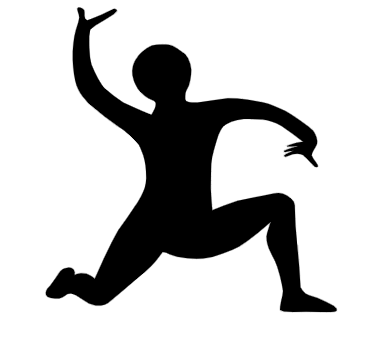 JärjestelmätestaussuunnitelmaJulkinenVersio 1.0.09.5.2019Jyväskylän yliopistoTietotekniikan laitosTietoja dokumentistaTekijät:Karoliina Lappalainen	Karoliina.a.lappalainen@student.jyu.fi	040-7719392Dokumentin nimi: Moveo-projekti, JärjestelmätestaussuunnitelmaSivumäärä: 10Tiedosto: Moveo_ jarjestelmatestaussuunnitelma.docxTiivistelmä: Järjestelmätestaussuunnitelma kuvaa Moveatis-tietojärjestelmään Moveo-projektin kehittämien ominaisuuksien järjestelmätestauksen läpiviennin. Suunnitelmassa kuvataan testausympäristöt, testauksen tarkoitus ja läpivienti sekä testitapaukset.   Avainsanat: Moveo, testaussuunnitelma, testitapaus, järjestelmätestaus, vaatimuspohjainen testaus, ekvivalenssiluokka, raja-arvotestaus, mustalaatikkotestaus. MuutoshistoriaTietoja projektistaMoveo-projekti kehittää Moveatis-sovellukseen opettajan palautteen luokittelutyökalun Jyväskylän yliopiston liikuntatieteelliselle tiedekunnalle. Sovellusta käytetään muun muassa opettajaopiskelijoiden toiminnan tarkkailuun opetustilanteessa. Ohjelma kehitetään WWW-sovelluksena Java-ohjelmointikielellä. Ryhmän yhteystiedot:Sisältö1	Johdanto	12	Taustaa	13	Testauksen tavoite ja lähestymistapa	23.1	Tavoite	23.2	Lähestymistapa	24	Testausympäristö	35	Testitapaukset	35.1	Kategorian määrittelysivun toiminta	45.2	Palauteanalyysisivun toiminta	55.3	Raporttisivun toiminta	65.4	Analysoinnin yhteenvetosivun toiminta	75.5	Hallintasivun toiminta	86	Testitapausten tilat	97	Testauksen raportointi	9Lähteet	10JohdantoMoveo-projekti kehittää Sovellusprojekti-kurssilla keväällä 2019 Jyväskylän yliopiston liikuntatieteelliselle tiedekunnalle lisäosan Moveatis-tietojärjestelmään. Sovellusta käytetään opettajaopiskelijoiden ja oppilaiden toiminnan tarkkailuun opetustilanteessa. Moveo-projekti kehittää Moveatis-tietojärjestelmään lisäosana opettajan palautteen luokittelutyökalun. Taustaa Projektin tilaajana toimii Jyväskylän yliopiston liikuntatieteellinen tiedekunta.  Liikunnanopettajakoulutuksen keskeisenä tavoitteena on opiskelijoiden pedagogisen ajattelun kehittäminen. Opinnoissa opiskelija oppii analysoimaan opetus-oppimistilanteita. Tällä hetkellä opetustapahtuman systemaattiseen tarkkailuun käytetään Moveatis-sovellusta ja opettajan palautteen luokitteluun käytettävää Excel-kaavaketta. Jyväskylän yliopistossa liikuntatieteellisen tiedekunnan liikuntakasvatuksen pääainetta opettajaksi opiskelevien harjoittamia opetustilanteita videoidaan ja ne tallennetaan Moniviestimeen. Opiskelijat observoivat oman opetuksensa videolta tilanteen päätyttyä Moveatis-tietojärjestelmällä. Palautteenannon analysointiin käytetään Excel-kaavaketta. Opiskelijat analysoivat opetustilanteita myös Peda.net-oppimisympäristössä.  Peda.net-oppimisympäristössä opiskelijat tekevät esimerkiksi itsearviointeja ja vertaisarviointeja. Tilaajan toiveena on Moveatis-tietojärjestelmään kehitettävä lisäosa, joka sisältää opettajan palautteen luokittelussa käytetyn Excel-kaavakkeen ominaisuudet. Tavoitteena on sovellus, jolla tapahtuman arvioija voi luokitella ja saada yhteenvedon opetustilanteessa annetuista palautteista. Analyysin tulosten perusteella analysoidun tapahtuman opettaja voi tarvittaessa kehittää omaa opetuskäyttäytymistään. Projektin tarkemmat tavoitteet ja päämäärät ovat esitetty Moveo-projektin projektisuunnitelmassa [1]. Tavoitteet ja päämäärät pohjautuvat Moveo-projektin vaatimuslistaukseen [2]. Testauksen tavoite ja lähestymistapaLuvussa kuvataan testauksen tavoitteita ja lähestymistapaa. TavoiteTestauskerran tavoitteena on kartoittaa, toteuttaako Moveo-sovellus sille asetetut toiminnallisuuteen liittyvät vaatimukset. Kun kaikki dokumentissa määritellyt testitapaukset on suoritettu onnistuneesti, sovellus täyttää sille asetetut vaatimukset. LähestymistapaTestauksen testaustasona käytetään järjestelmätestausta. Järjestelmätestauksen tavoitteena on tutkia, täyttääkö sovellus sille asetetut vaatimukset sekä löytää mahdollisimman paljon virhetilanteita valmiista sovelluksesta. Testaus suoritetaan samassa ympäristössä, jossa valmis sovellus tulee toimimaan. Järjestelmätestauksen suorittamiseen osallistuu vähintään kaksi projektin jäsentä. Testauksen testaustyyppinä käytetään vaatimuspohjaista testausta. Testaustekniikkana käytetään testitapauksia, jotka mukailevat ekvivalenssiluokkia ja raja-arvotestausta. Jokainen testitapaus suoritetaan, ja testitapauksen suorituksen tila kirjataan järjestelmätestausraportiin. Testitapaukset suoritetaan mustalaatikkotestauksena. TestausympäristöJärjestelmätestaus suoritetaan PC:llä sekä kahden eri puhelimen käyttöjärjestelmällä. PC:n järjestelmätestaus suoritetaan Windows 10 -käyttöjärjestelmällä, jossa selaimena on Mozilla Firefoxin versio 66.0. Järjestelmätestaus suoritetaan puhelimelle Android 8.0.0 -käyttöjärjestelmässä, jossa selaimena on Google Chromen versio 66.0.3359.139. Toisen puhelimen järjestelmätestaus suoritetaan IOS 10.2 -käyttöjärjestelmässä, jossa selaimena on Safarin versio 12.0. Testausympäristöksi valikoitui opiskelijoiden yleisimmin käyttämät käyttöjärjestelmät. Windows 10 -käyttöjärjestelmää käytetään Jyväskylän yliopiston tietokoneissa, joten käyttöjärjestelmä on monilla opiskelijoilla käytössä. Puhelimien Android- ja IOS-käyttöjärjestelmät valikoituivat niiden yleisyyden vuoksi. Android-käyttöjärjestelmää tukee monet eri puhelimet ja IOS-käyttöjärjestelmää käyttävät iPhonet ovat suosittuja puhelimia. Eri selaimia valittiin monipuolisesti, jolloin sovelluksen toimivuudesta saa kattavasti tietoa. Testauksen selaimien versioiksi valittiin selainten uusimmat versiot.    TestitapauksetLuvussa esitellään järjestelmätestauksessa käytettävät testitapaukset. Testitapaukset ovat johdettu Moveo-projektin vaatimuslistauksesta [2]. Testitapauksissa ensimmäinen virke kuvaa toimenpiteen ja testidatan sekä jälkimmäinen virke kuvaa odotetun lopputilan. Jos testitapauksen tila on jokin muu kuin OK, tulee huomioihin kirjata käytetyt syötteet tai peruste testitapauksen suorittamatta jättämiselle. Kategorian määrittelysivun toimintaTaulukko 1: Kategorian määrittelysivun testitapaukset.Palauteanalyysisivun toimintaTaulukko 2: Palauteanalyysisivun testitapaukset.Raporttisivun toimintaTaulukko 3: Raporttisivun testitapaukset.Analysoinnin yhteenvetosivun toimintaTaulukko 4: Palauteanalyysin yhteenvedon testitapaukset.Hallintasivun toimintaTaulukko 5: Hallintasivun testitapaukset.Testitapausten tilatLuvussa esitellään testitapausten havainnoissa käytettävät tilat. 	Taulukko 6: Testitapauksen havaintojen kirjauksissa käytettävät tilat.	Testauksen raportointiTestauskerrasta tulee kirjoittaa erillinen testausraportti. Testausraportin yksilöintitietoihin tulee kirjata testattu sovellus, testaukseen käytetty testausympäristö, testauksen suorittaja sekä testauksen päivämäärä, aloitusaika sekä päättämisaika. Testausraportti kirjataan luvun 5 mukaisesti taulukoihin. Testausraporttiin tulee kirjata testitapausten tilat sekä mahdolliset kommentit. Jos testitapauksen tila on muu kuin OK, tulee testausraporttiin kirjata käytetyt syötteet, tai perusteet testitapauksen suorittamatta jättämiselle. Testausraporttiin kirjataan testauksen yhteenvetotietoina testitapausten kokonaismäärät, sekä testitapausten havaintojen kunkin tilan kokonaismäärät. Lähteet[1]	Karoliina Lappalainen, Tuomas Moisio, Visa Nykänen ja Petra Puumala, 	”Moveo-projekti, Projektisuunnitelma”, Jyväskylän yliopisto, 	Informaatioteknologian tiedekunta, 3.4.2019. [2]	Karoliina Lappalainen, Tuomas Moisio, Visa Nykänen ja Petra Puumala, ”Vaatimuslistaus”, Trello, luettu 1.5.2019 https://trello.com/b/lAPcfMFI/vaatimuslistausVersioPäiväMuutoksetTekijä0.0.125.3.2019Järjestelmätestaussuunnitelman laatiminen aloitettiin. Lukujen 1−4 kirjoittaminen aloitettiin.Karoliina Lappalainen0.1.08.4.2019Luvut 5−7 kirjoitettiin. Karoliina Lappalainen0.1.111.4.2019Kieli- ja ulkoasua korjattiin.Karoliina Lappalainen0.1.214.4.2019Kieli- ja ulkoasua korjattiin. Lukuja 3, 4 ja 7 muokattiin. Karoliina Lappalainen0.2.018.4.2019Kieli- ja ulkoasua muokattiin. Lukuja 2, 3 ja 5 muokattiin. Karoliina Lappalainen0.2.125.4.2019Kieli- ja ulkoasua korjattiin.Karoliina Lappalainen0.3.026.4.2019Lukuja 3−7 korjattiin.Karoliina Lappalainen0.4.01.5.2019Kieli- ja ulkoasua korjattiin.Karoliina Lappalainen1.0.09.5.2019Kieli- ja ulkoasua korjattiin.Karoliina LappalainenTekijät:Karoliina Lappalainen (KL)karoliina.a.lappalainen@student.jyu.fi040-7719392Tuomas Moisio (TM)tuomas.s.moisio@student.jyu.fi040-8449568Visa Nykänen (VN)Petra Puumala (PP)visa.k.nykanen@student.jyu.fipetra.p.puumala@student.jyu.fi044-0151096040-0741288Tilaajan edustajat:Pilvikki Heikinaro-Johansson pilvikki.heikinaro-johansson@jyu.fi040-7243352Nelli Lyyranelli.lyyra@jyu.fi040-8427624Ohjaajat:Jani Saareksjani.j.saareks@student.jyu.fi040-0859341Jukka-Pekka Santanensantanen@mit.jyu.fi050-5504666Sähköpostilistatmoveo@korppi.fi, moveo_opetus@korppi.fiSähköpostiarkistothttps://korppi.jyu.fi/kotka/servlet/list-archive/moveo, https://korppi.jyu.fi/kotka/servlet/list-archive/moveo_opetusTyöhuoneAgC 226.3#Testitapauksen kuvausTilaKommentit1.1.Käyttäjä lisää kolme kategoriaryhmää, jossa kussakin kategoriaryhmässä on kolme kategoriaa. Käyttäjä voi jatkaa palauteanalyysisivulle.Testaamatta1.2.Käyttäjä lisää 10 kategoriaryhmää, jossa kussakin kategoriaryhmässä on kuusi kategoriaa. Käyttäjä voi jatkaa palauteanalyysisivulle.Testaamatta1.3.Käyttäjä lisää yhden kategoriaryhmän, jossa ei ole yhtään kategoriaa. Käyttäjä ei voi jatkaa palauteanalyysisivulle. Testaamatta1.4.Käyttäjä ei lisää yhtään kategoriaryhmää. Käyttäjä ei voi jatkaa palauteanalyysisivulle.Testaamatta1.5.Käyttäjä lisää kategoriaryhmän ja kategorian nimeen yli 20 merkkiä. Käyttäjä pääsee palauteanalyysisivulle.Testaamatta1.6.Käyttäjä lisää kategoriaryhmän ja kategorian nimeen 0 merkkiä. Käyttäjä ei pääse palauteanalyysisivulle. Testaamatta#Testitapauksen kuvausTilaKommentit2.1.Käyttäjä valitsee yhden kategorian kustakin kategoriaryhmästä. Käyttäjä pääsee etenemään raporttisivulle. Testaamatta2.2.Käyttäjä ei valitse yhtään kategoriaa kategoriaryhmästä. Käyttäjä pääsee etenemään raporttisivulle.Testaamatta2.3.Käyttäjä yrittää valita kaksi tai useamman kategorian kustakin kategoriaryhmästä. Käyttäjä ei saa valittua useampaa kuin yhden kategorian kustakin kategoriaryhmästä.Testaamatta2.4.Käyttäjä kirjaa sanallisen palautteen, jossa on yli 30 merkkiä. Käyttäjä pääsee etenemään raporttisivulle. Testaamatta2.5.Käyttäjä kirjaa sanallisen palautteen, jossa ei ole yhtään merkkiä. Käyttäjä pääsee etenemään raporttisivulle.  Testaamatta2.6.Käyttäjä lisää viisi palautetta. Käyttäjä pääsee etenemään raporttisivulle.Testaamatta2.7.Käyttäjä lisää 15 palautetta. Käyttäjä pääsee etenemään raporttisivulle.Testaamatta#Testitapauksen kuvausTilaKommentit3.1.Käyttäjä poistaa yhden kirjauksen. Raporttisivu muuttuu muokkauksen mukaiseksi ja käyttäjä pääsee etenemään yhteenvetosivulle.Testaamatta3.2.Käyttäjä poistaa kaikki kirjaukset. Raporttisivu muuttuu muokkauksen mukaiseksi ja käyttäjä ei pääse etenemään yhteenvetosivulle.Testaamatta3.3.Käyttäjä muokkaa yhden kategorian jostain kirjauksesta. Raporttisivu muuttuu muokkauksen mukaiseksi ja käyttäjä pääsee etenemään yhteenvetosivulle.Testaamatta3.4.Käyttäjä muokkaa kaikkien kirjausten kategorioita ja palautteita. Raporttisivu muuttuu muokkauksen mukaiseksi ja käyttäjä pääsee etenemään yhteenvetosivulle.Testaamatta3.5.Käyttäjä muokkaa jonkin kirjauksen kategorioita ja lisää samalla uuden palautteen. Raporttisivu muuttuu muokkauksen mukaiseksi ja käyttäjä pääsee etenemään yhteenvetosivulle.Testaamatta3.6.Käyttäjä voi tallentaa raporttisivun PNG-kuvana.Testaamatta3.7.Käyttäjä voi tallentaa raporttisivun CSV-tiedostona.Testaamatta#Testitapauksen kuvausTilaKommentit4.1.Käyttäjä voi tallentaa pylväsdiagrammit PNG-kuvana.Testaamatta4.2.Käyttäjä voi tallentaa ympyrädiagrammit PNG-kuvana.Testaamatta4.3.Käyttäjä voi tallentaa yhteenvedon CSV-tiedostona.Testaamatta4.4.Kirjautunut käyttäjä voi lähettää yhteenvedon sähköpostiin PNG-kuvatiedostona.Testaamatta#Testitapauksen kuvausTilaKommentit5.1.Käyttäjä voi lisätä yhden tapahtuman. Käyttäjä pääsee etenemään kategorian määrittelysivulle.Testaamatta5.2.Käyttäjä voi lisätä kahdeksan tapahtumaa. Käyttäjä pääsee etenemään kategorian määrittelysivulle.Testaamatta5.3.Käyttäjä ei lisää yhtään tapahtumaa. Käyttäjä ei pääsee etenemään kategorian määrittelysivulle.Testaamatta5.4.Käyttäjä voi lisätä tapahtumaan yhden kategoriaryhmän ja kaksi kategoriaa. Käyttäjä pääsee etenemään kategorian määrittelysivulle.Testaamatta5.5.Käyttäjä voi lisätä tapahtumaan viisi kategoriaryhmää ja jokaiseen viisi kategoriaa. Käyttäjä pääsee etenemään kategorian määrittelysivulle.Testaamatta5.6.Käyttäjä ei lisää tapahtumaan yhtään kategoriaryhmää tai kategoriaa. Käyttäjä pääsee etenemään kategorian määrittelysivulle.Testaamatta5.7.Käyttäjä voi poistaa kaikki tapahtumat. Käyttäjä ei pääse etenemään kategorian määrittelysivulle.Testaamatta5.8.Käyttäjä voi lisätä ryhmäavaimen tapahtumalle. Käyttäjä pääsee etenemään kategorian määrittelysivulle. TestaamattaTilaKuvausOKTestitapauksessa ei havaittu virheitä.VaroitusTestitapauksessa havaittu virhe ei ole kriittinen.VirheTestitapauksessa havaittiin kriittisiä virheitä.TestaamattaTestitapausta ei suoritettu.